Sardar Vallabhbhai Patel Institute of Technology, Vasad 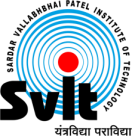 Aeronautical Engineering DepartmentDate: 26/04/2020Report of Webinar on“Career guidance in the field of Aerospace Engineering”Aeronautical Engineering Department had organized webinar on “Career guidance in the field of Aerospace Engineering” 26 April, 2020 for all aeronautical engineering students and 12th standard school students. The Expert, MR. Mitesh Patel, Boeing Company, USA addressed the session. This webinar was organized from 05:00 p.m. to 06:30 p.m. Approximately 100 participants were benefitted from the Webinar.The following points were highlighted during the session.Higher Studies in India & AbroadCareer opportunities for Aerospace EngineersEssential Skills one should learnImportance of Academic KnowledgeFuture of Aviation in USA, Canada & IndiaPhotographs of Events: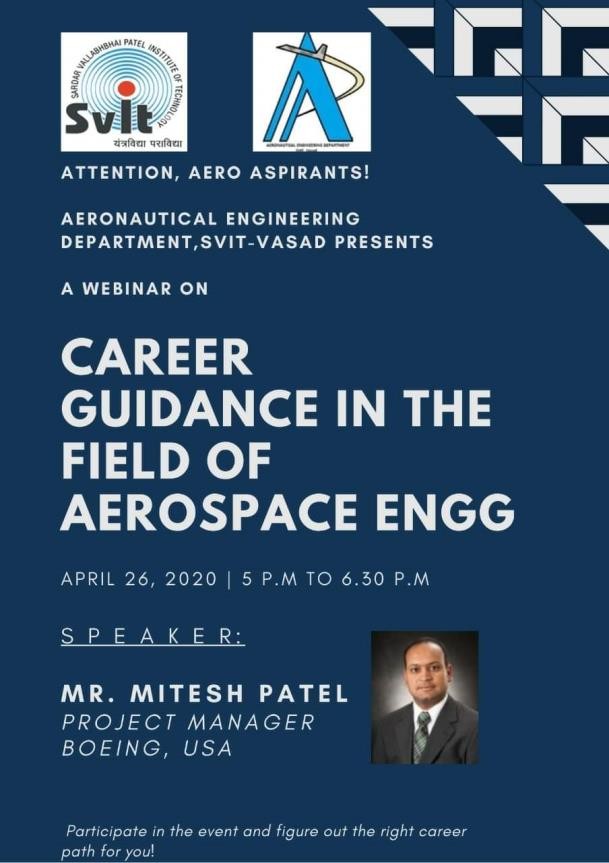 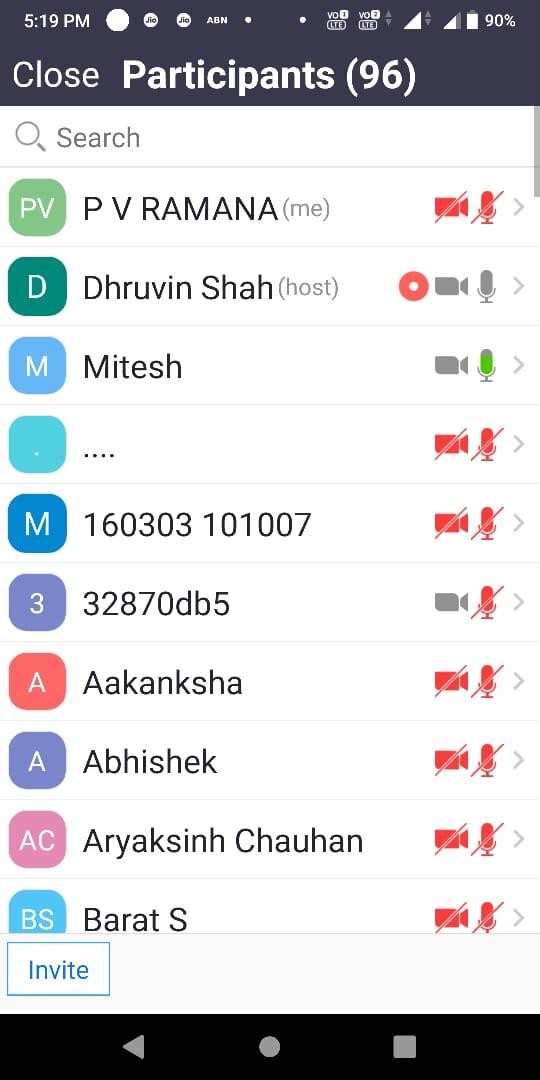 The overall session was very fruitful and informative. Thank You & RegardsFaculty CoordinatorAeronautical Engineering Department Prof. Dhruvin ShahAssistant Professor,SVIT -VASADH.O.D.Aeronautical Engineering Department Dr. P V RamanaProfessorSVIT-VASAD